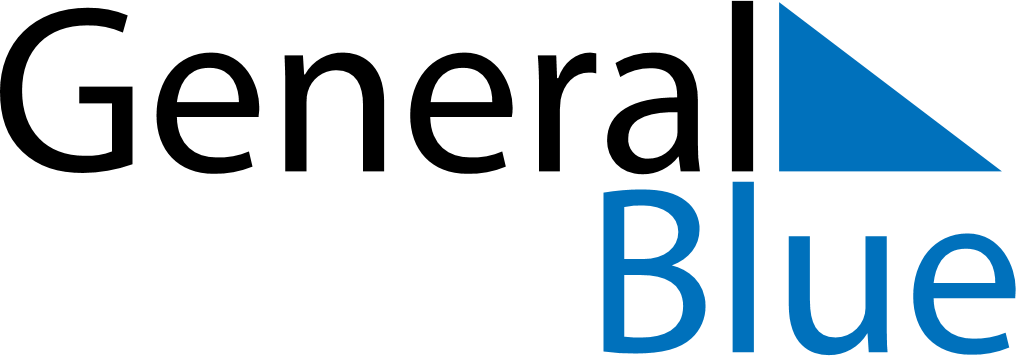 September 2029September 2029September 2029South AfricaSouth AfricaSUNMONTUEWEDTHUFRISAT1234567891011121314151617181920212223242526272829Heritage Day30